РЕЦЕНЗИЯНА ДИПЛОМНЫЙ ПРОЕКТ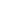  Студента Каменских Тимура Андреевича учебной группы 1061 кафедры КиПР СПИ (филиала) ФГБОУ ВПО «ИжГТУ имени М.Т. Калашникова»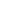 Тема проекта: Редактирование документов «SolidWorks», для последующей выгрузки по локальной сети в систему управления жизненным циклом изделия Appius-PLM. Объем дипломного проекта Каменских Т.А. составляет ___ листов текста, среди которых __ приложений __ рисунков и __ таблиц.Выпускная квалификационная работа выполнена в соответствии с требованиями, предъявляемыми к подобному виду научных работ. Тема работы раскрыта полностью, а объем и содержание соответствуют заявленным в техническом задании параметрам. В целом работа логически структурирована и написана технически грамотным языком. Графическая часть проекта оформлена аккуратно, представленные в ней материалы дополняют материал представленный в тексте пояснительной записки.		Актуальность темы дипломного проекта не вызывает сомнений, поскольку при внедрении разработки РАМ SW будет обеспеченно оптимальное решение проблемы повышения эффективности и оперативности деятельности конструкторов. Так же благодаря автоматизации РАМ SW сократиться время редактирования атрибутов документов, а систематизация сократит время на поиск необходимой информации. Всё это положительно скажется на динамике роста производства.Дипломная работа состоит из 5 частей: теоретического блока, блока разработки структурной схемы, разработки ПО, экономический части и главы посвященной технике безопасности и охране труда.В теоретическом обзоре автором рассматриваются основные виды конструкторской документации, использующиеся средства создания и продвижения комплекта электронной КД, а также средств разработки системы экспорта. Делается вывод о возможности создания ПО в соответствии с параметрами указанными заказчиком. Во второй главе рассматриваются языки программирования с помощью которых возможно осуществить поставленную задачу, результаты исследования и формализуются и находят отображение в виде структурной и функциональной схем работы ПО, а также алгоритма работы разрабатываемой системы.Третья часть диплома посвящена разработке кода программного обеспечения, в том числе его логической и интерфейсной частей. Более подробно рассмотрены вопросы оптимизации работы программы, а также удобства работы с ней оператора.В экономический части проекта производится расчёт ключевых показателей разработанного ПО, обосновывается экономическая эффективность и рентабельность. Составляются графики, наглядно отображающие расходы, которые несет предприятие при разработке информационной системы.Раздел "Техника безопасности и охрана труда" посвящён вопросам обеспечения безопасных условий труда разработчиков и сотрудников подразделений предприятия. Особое внимание уделяется организации рабочего места разработчика и пожарной безопасности.Заключение проекта даёт возможность обобщить результат всей проделанной работ и систематизировать данные, полученные в процессе ее выполнения.Содержание дипломной работы говорит о профессиональной компетенции её автора. Каменских Т. А. был обработан обширный научный материал, на высоком теоретическом и методологическом уровне проведено исследование конструкторской документации, средств создания и продвижения комплекта электронной КД, а также средств разработки системы экспорта. Автор показал способность формулировать собственную точку зрения на основе проведенного анализа, а также ставить и разрешать конкретные задачи для достижения необходимого результата. Разработанное ПО несет в себе высокую теоретическую и практическую ценность.Существенных недостатков в дипломном проекте выявлено не было. Выявлены несущественные недостатки такие как некоторые смысловые и стилистические неточности, а также частичная перегруженность описанием принципов работы различных программ. Однако отмеченные недостатки не снижают общего уровня проделанной работы.Таким образом, задачи поставленные перед автором были решены полностью, тема дипломного проекта раскрыта достаточно полно. Дипломная работа рекомендуется, может быть допущена к защите и заслуживает оценки «ОТЛИЧНО», а её автор – присуждения квалификации инженер. Начальник бюро обслуживания сетей и программного обеспечения отдела №47 ОАО «СРЗ» 				____________ Березкин В.Е. 